「教育部臺灣學術倫理教育資源中心」及「CITI Program」線上課程簡介臺灣學術倫理教育資源中心臺灣學術倫理教育資源中心（http://ethics.moe.edu.tw）是由教育部規畫建置的學術倫理線上課程網站：臺灣大學教研人員：請以個人自行註冊的方式加入此網站。建議以臺大NTU信箱做為申請帳號，並必須使用真實姓名（會列印在修課證明上）。完成註冊後，回到首頁，選擇身分「個人註冊」，以自建之帳號密碼登入。臺灣大學107學年度後入學之研究所學生：請選擇首頁右方「必修學生」，並以學號登入。登入後，點選上方的「課程專區」。進入後，建議直接點選左方側欄的「研究所核心課程」，裡面已預選好18單元（修完剛好滿足6小時的學分要求），然後點擊「+加選全部課程」，課程主題如下。也可挑選有興趣的課程，自行加選。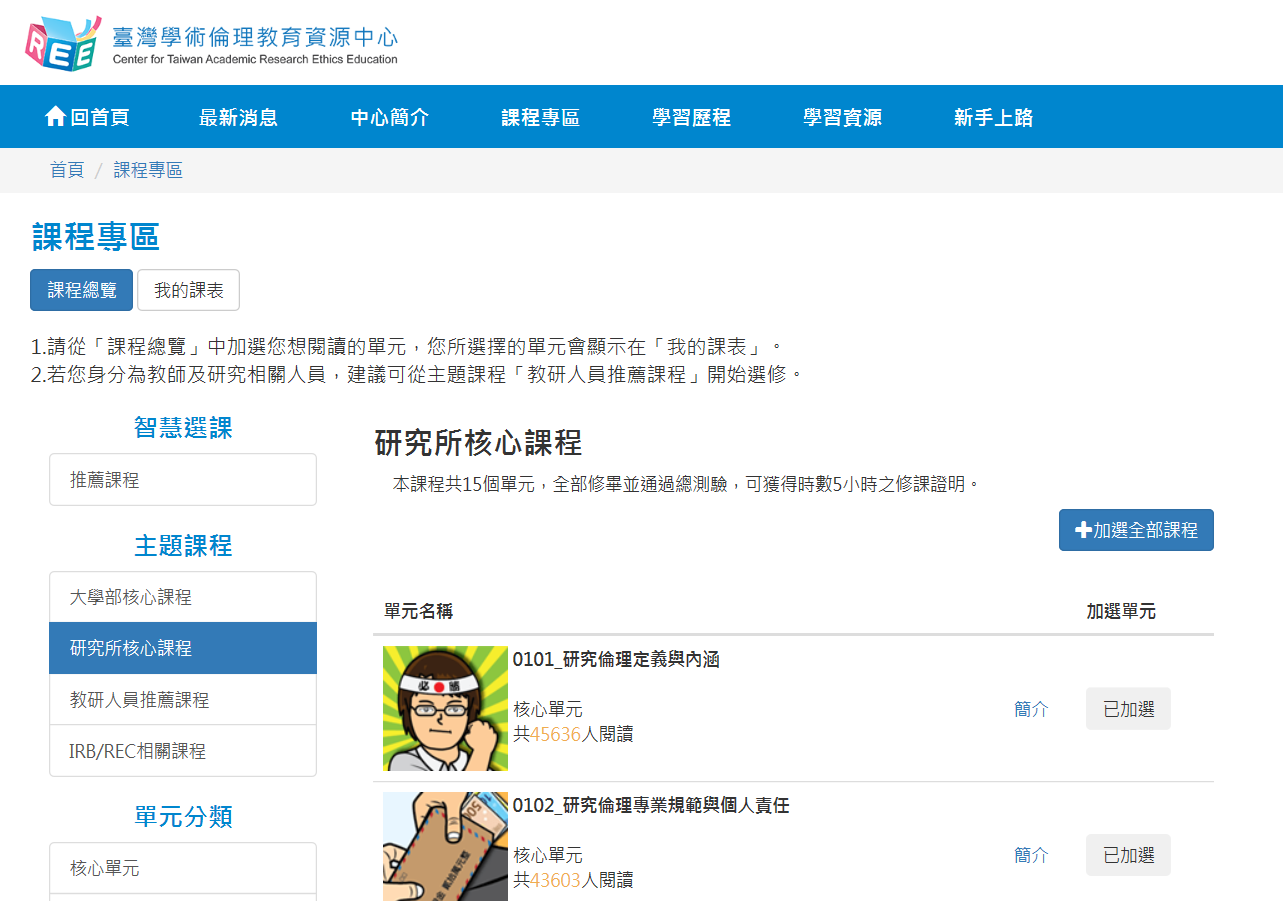 加選完成後，點選「我的課表」，即可看到所有應修畢的單元。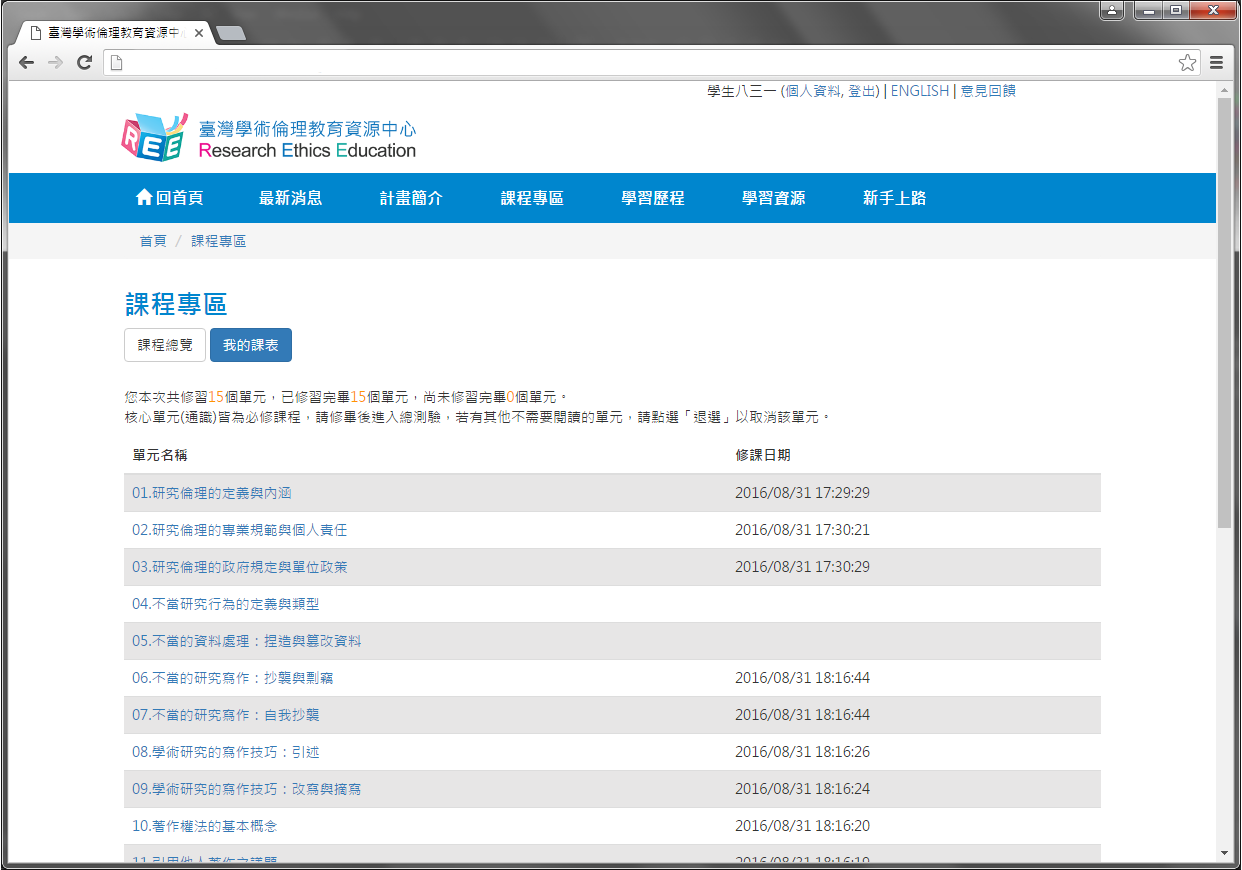 點選單元後，單元右方會呈現修課的日期與時間。修畢全部加選的單元後，課表下方的「總測驗」按鈕會亮起，點擊進入測驗。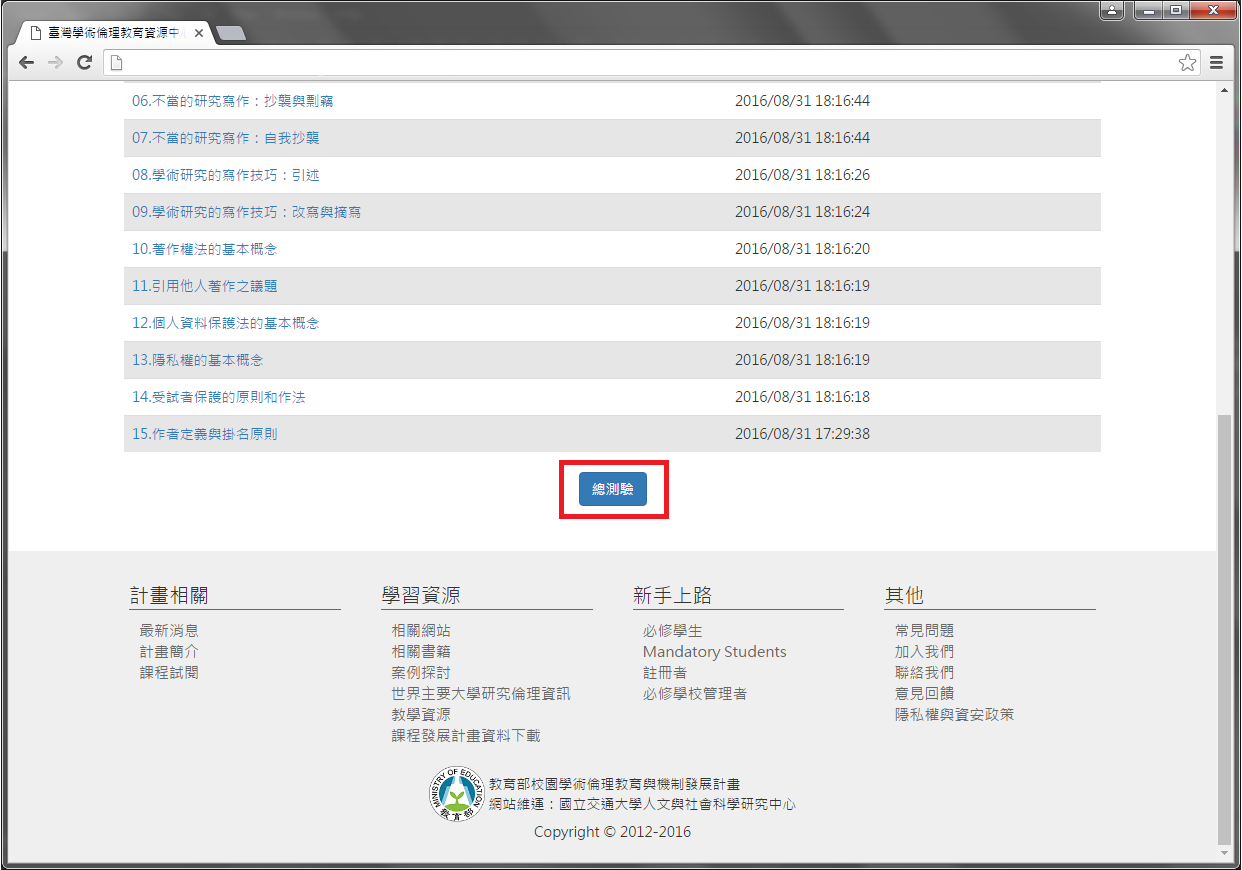 以18單元為例，總測驗會有36個單選題，自題庫中隨機選出。總測驗達80分以上為通過，隔日12：00後即可印出修課證明。證明書上會印出修畢時數。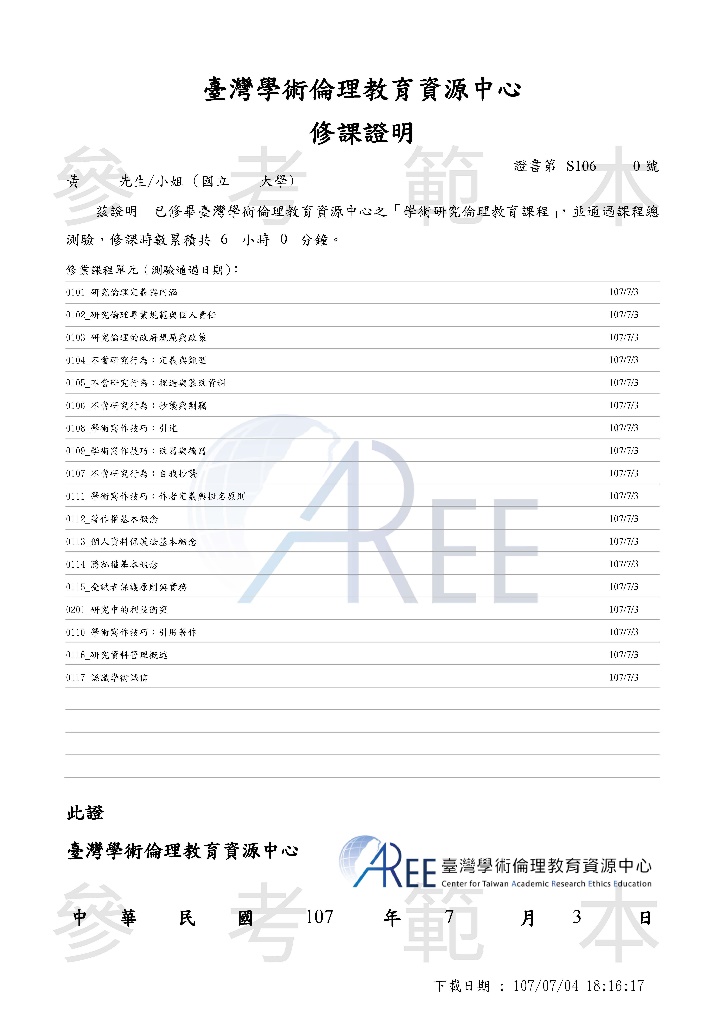 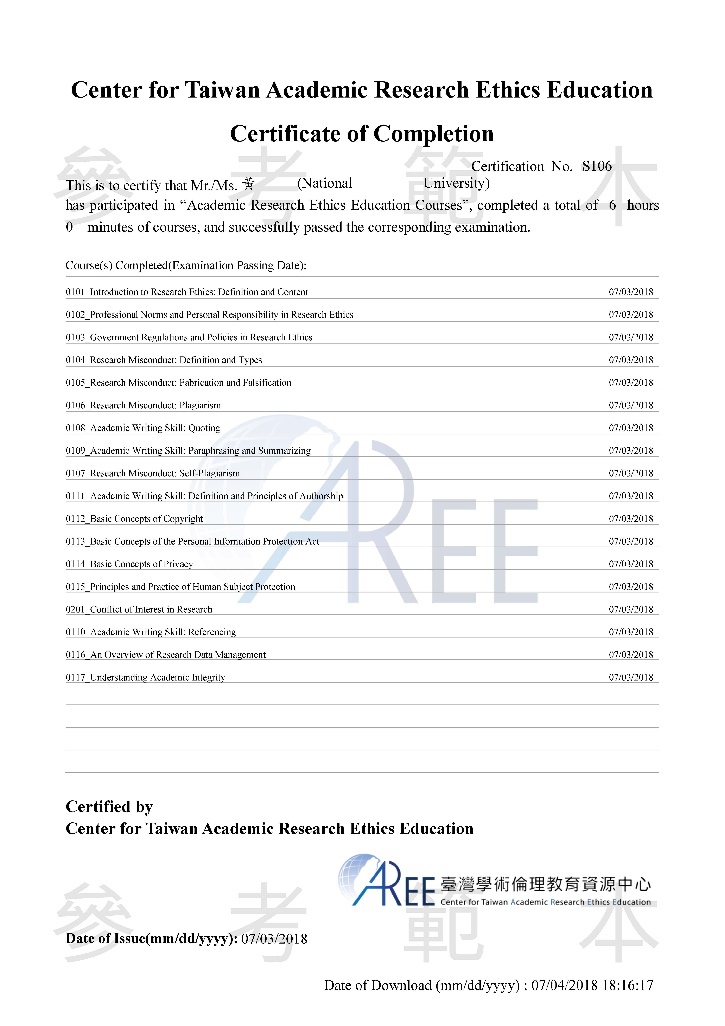 CITI Program由教研人員自行進入CITI Program課程註冊（https://about.citiprogram.org/en/homepage/），輸入機構身分（National Taiwan University, Taiwan），請務必輸入真實英文姓名以利後續認列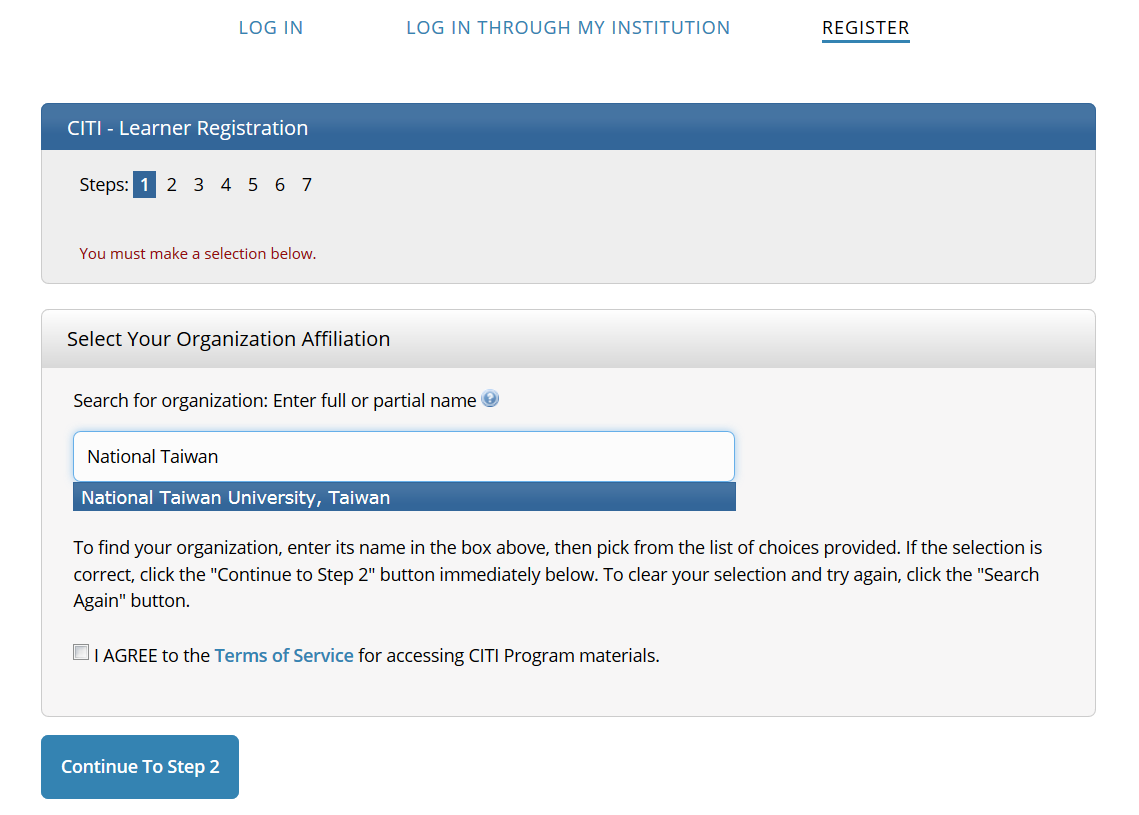 請選擇Responsible Conduct of Research（RCR）模組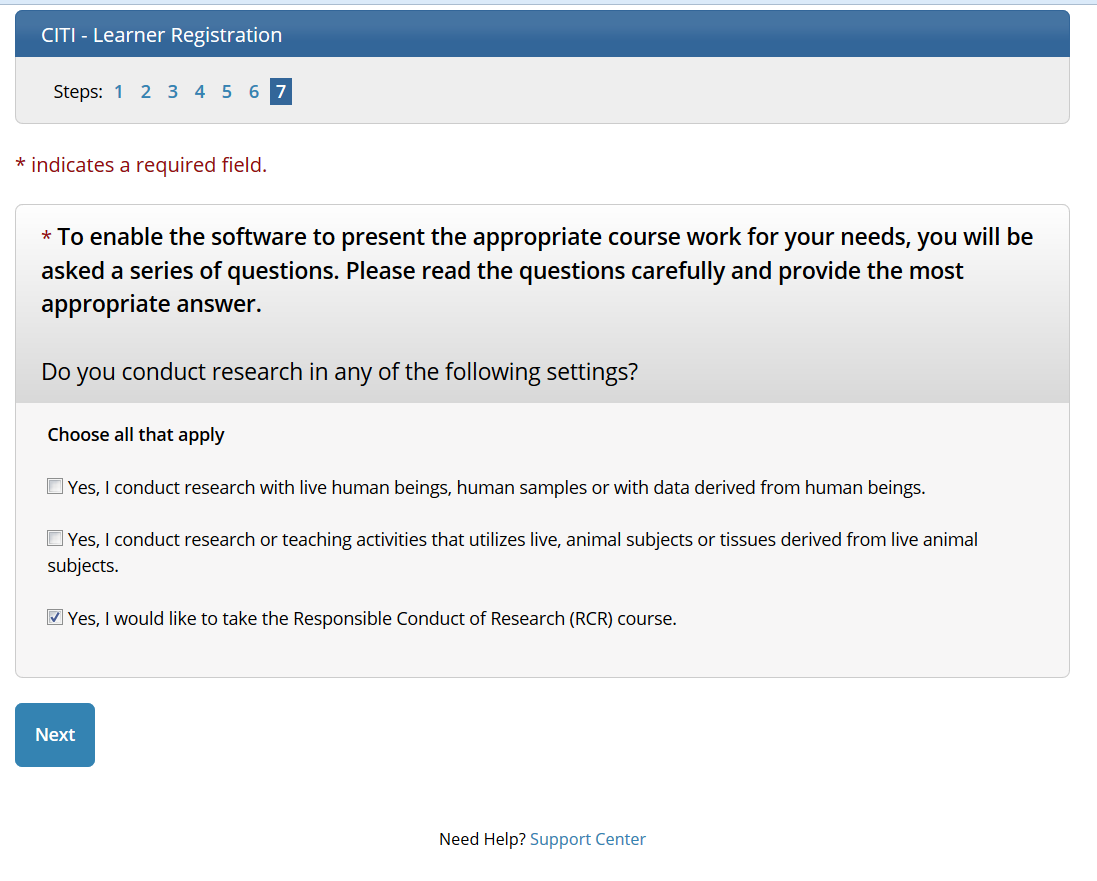 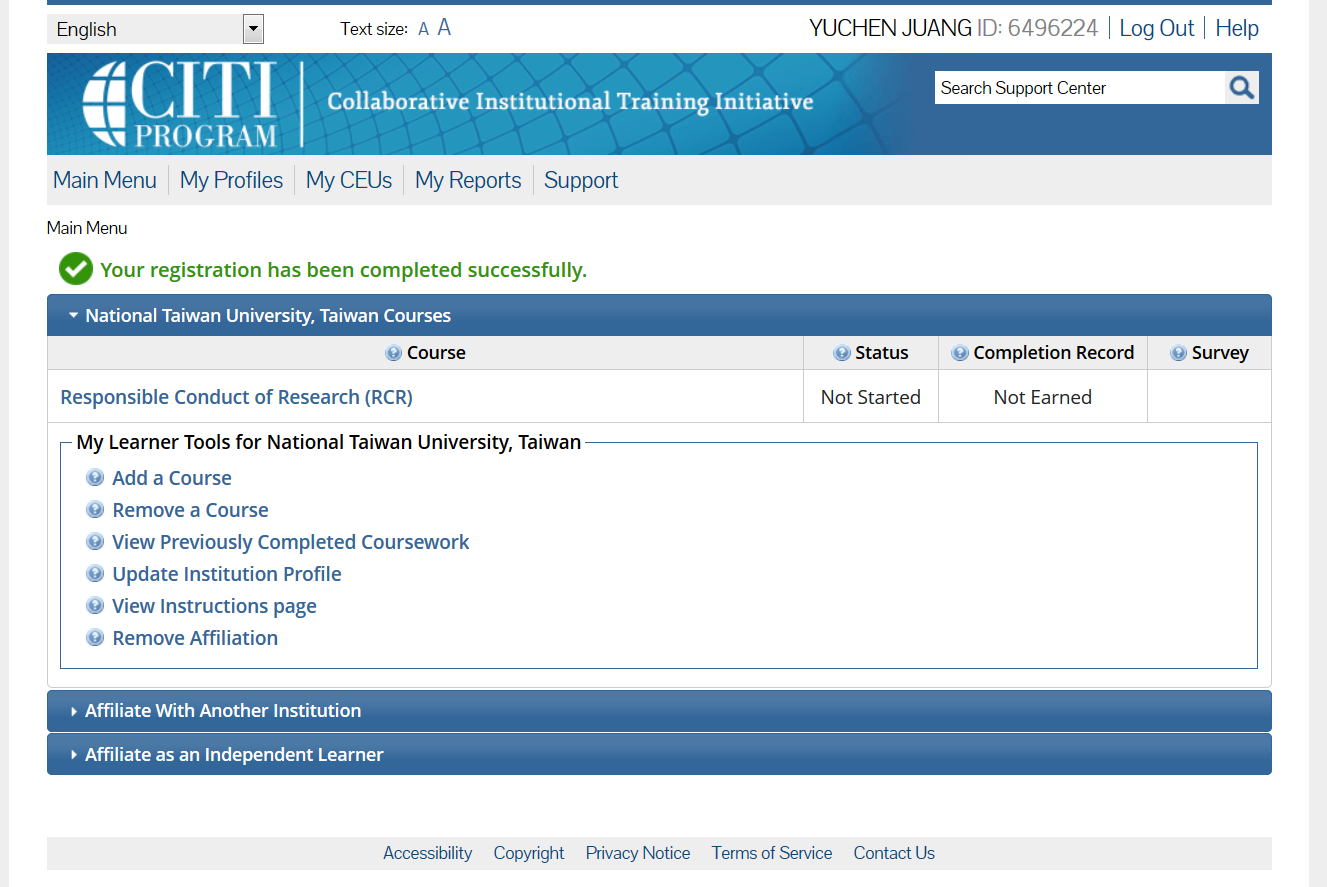 選取RCR模組進入修課，必修課程有12個：Introduction to RCR (RCR-Basic)Authorship (RCR-Basic)Collaborative Research (RCR-Basic)Conflicts of Interest (RCR-Basic) Data Management (RCR-Basic)Mentoring (RCR-Basic) Peer Review (RCR-Basic) Plagiarism (RCR-Basic) Research Involving Human Subjects (RCR-Basic) Research Misconduct (RCR-Basic) Financial Responsibility (RCR-Basic)Research,Ethics,and Society (RCR-Basic)全部單元修畢並達到臺大預設的通過總標準（80%），即可產生Certificate（三年有效）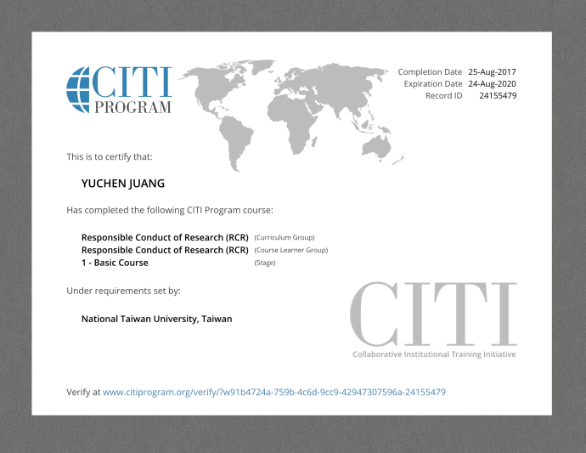 次序單元名稱(每單元各20分鐘) 1認識學術誠信2研究倫理定義與內涵3研究倫理專業規範與個人責任4研究倫理的政府規範與政策5不當研究行為：定義與類型6不當研究行為：捏造與篡改資料7不當研究行為：抄襲與剽竊8不當研究行為：自我抄襲9學術寫作技巧：引述10學術寫作技巧：改寫與摘寫11學術寫作技巧：引用著作12學術寫作技巧：作者定義與掛名原則13著作權基本概念14個人資料保護法基本概念15隱私權基本概念16受試者保護原則與實務17研究資料管理概述18研究中的利益衝突19＊科技部對學術倫理的相關規範20＊適當的使用研究經費21＊利益衝突：案例探討22＊研究資料處理：案例探討